Prevalence and Multidrug Resistant Pattern of Salmonella Isolated from Wild Birds 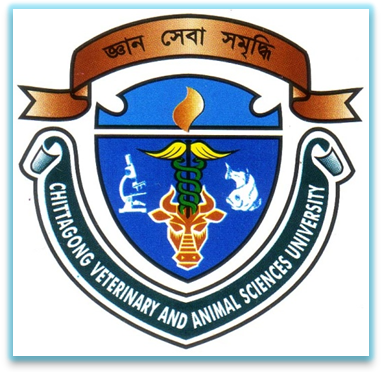                            A CLINICAL REPORT SUBMITTED 		        BY        Report Presented In Partial Fulfillment for the Degree of Veterinary Medicine (DVM).Chittagong Veterinary and Animal Sciences UniversityKhulshi, Chittagong-4225 					January, 2014Prevalence and Multidrug Resistant Pattern of Salmonella Isolated from  Wild Birds                              A CLINICAL REPORT SUBMITTED 		        BY        Approved as to style and content by